OR.0012.102.2021PROTOKÓŁz przebiegu wspólnego posiedzenia Komisji Oświaty, Zdrowia, Kultury i Opieki Społecznej oraz Komisji Rozwoju, Rolnictwa, Bezpieczeństwa i Gospodarki Komunalnej
z dnia 21 października  2021 r.Godzina rozpoczęcia i zakończenia posiedzenia: 12:07 - 14:00Miejsce posiedzenia: sala konferencyjna im. Andrzeja Wojciecha Samoraja w Urzędzie Miasta i Gminy Drobin, ul. Marsz. Piłsudskiego 12Uczestnicy posiedzenia:- członkowie Komisji Oświaty, Zdrowia, Kultury i Opieki Społecznej – 3 radnych na uchwalony skład 5;- członkowie Komisji Rozwoju, Rolnictwa, Bezpieczeństwa i Gospodarki Komunalnej – 4 radnych na uchwalony skład 4;- Przewodniczący Rady Miejskiej w Drobinie Adam Zbigniew Kłosiński;- Przedstawiciele Urzędu Miasta i Gminy Drobin: Burmistrz MiG Krzysztof Wielec, Kierownik Referatu Oświaty Mariola Wróblewska, p.o. Kierownika Referatu Infrastruktury, Ochrony Środowiska i Gospodarki Komunalnej Sylwia Kozłowska; - dyrektorzy szkół i przedszkoli z terenu Miasta i Gminy Drobin.Listy obecności stanowią załącznik Nr 1 i 2 do niniejszego protokołu.Proponowany porządek posiedzenia:1. Otwarcie posiedzenia i stwierdzenie quorum.2. Przedstawienie porządku posiedzenia.3. Informacja o stanie realizacji zadań oświatowych za rok szkolny 2020/2021 w tym o wynikach sprawdzianów i egzaminów w szkołach dla których organem prowadzącym jest Miasto i Gmina Drobin.4. Stan bezpieczeństwa uczniów w szkołach.5. Zaopiniowanie projektów uchwał pod obrady XXXVII sesji Rady Miejskiej w Drobinie w następujących sprawach:1) pomnika przyrody Aleja Topolowa;2) wyrażenia zgody na wydzierżawienie części działek gruntu o numerach ewidencyjnych 428/5 i 757 położonych w Drobinie oraz odstąpienia od obowiązku przetargowego trybu zawarcia umowy dzierżawy;3) zmieniająca Uchwałę Nr XXII/217/2020 Rady Miejskiej w Drobinie z dnia 29 października 2020 r. w sprawie wyrażenia zgody na sprzedaż nieruchomości lokalowej;4) zmiany uchwały Nr XXV111/265/2021 z dnia 29 kwietnia 2021 r. w sprawie przyjęciaRegulaminu Punktu Selektywnego Zbierania Odpadów Komunalnych (PSZOK) na terenie Gminy Drobin.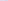 6. Zaopiniowanie projektu uchwały w sprawie określenia zasad udzielania dotacji celowej spółkom wodnym, trybu postępowania w sprawie udzielania dotacji i sposobu jej rozliczania.7. Sprawy różne8. Zakończenie posiedzenia.Posiedzeniu przewodniczył Przewodniczący Komisji Oświaty, Zdrowia, Kultury 
i Opieki Społecznej Benedykt OlendrzyńskiPrzebieg posiedzeniaDo punktu 1-go posiedzenia:Przewodniczący komisji – otworzył posiedzenie, przywitał zebranych i  stwierdził quorum.  Do punktu 2-go posiedzenia:Przewodniczący posiedzenia – zapoznał zebranych z porządkiem posiedzenia. Następnie zapytał, czy są uwagi do przedstawionego porządku.Burmistrz MiG – wnioskował o zdjęcie z porządku posiedzenia pkt 6 - Zaopiniowanie projektu uchwały w sprawie określenia zasad udzielania dotacji celowej spółkom wodnym, trybu postępowania w sprawie udzielania dotacji i sposobu jej rozliczania. Uzasadnił swój wniosek.Przewodniczący posiedzenia – poddał wniosek Burmistrza pod głosowanie.Komisja Oświaty, Zdrowia, Kultury i Opieki Społecznej„za” – 3 radnych„przeciw” – 0 radnych„wstrzymuje się” – 0 radnych na 3 obecnych podczas głosowania. Nieobecni radni: Bucior i Mielczarek. Ustalony skład Komisji 5 radnych.Wniosek Burmistrza został przyjęty.Komisja Rozwoju, Rolnictwa, Bezpieczeństwa i Gospodarki Komunalnej„za” – 4 radnych„przeciw” – 0 radnych„wstrzymuje się” – 0 radnych na 4 obecnych podczas głosowania. Ustalony skład Komisji 4 radnych.Wniosek Burmistrza został przyjęty.Porządek posiedzenia po dokonanej zmianie:1. Otwarcie posiedzenia i stwierdzenie quorum.2. Przedstawienie porządku posiedzenia.3. Informacja o stanie realizacji zadań oświatowych za rok szkolny 2020/2021 w tym o wynikach sprawdzianów i egzaminów w szkołach dla których organem prowadzącym jest Miasto i Gmina Drobin.4. Stan bezpieczeństwa uczniów w szkołach.5. Zaopiniowanie projektów uchwał pod obrady XXXVII sesji Rady Miejskiej w Drobinie w następujących sprawach:1) pomnika przyrody Aleja Topolowa;2) wyrażenia zgody na wydzierżawienie części działek gruntu o numerach ewidencyjnych 428/5 i 757 położonych w Drobinie oraz odstąpienia od obowiązku przetargowego trybu zawarcia umowy dzierżawy;3) zmieniająca Uchwałę Nr XXII/217/2020 Rady Miejskiej w Drobinie z dnia 29 października 2020 r. w sprawie wyrażenia zgody na sprzedaż nieruchomości lokalowej;4) zmiany uchwały Nr XXV111/265/2021 z dnia 29 kwietnia 2021 r. w sprawie przyjęciaRegulaminu Punktu Selektywnego Zbierania Odpadów Komunalnych (PSZOK) na terenie Gminy Drobin.6. Sprawy różne7. Zakończenie posiedzenia.Do punktu 3-go posiedzenia:Informacja o stanie realizacji zadań oświatowych za rok szkolny 2020/2021 w tym o wynikach sprawdzianów i egzaminów w szkołach dla których organem prowadzącym jest Miasto i Gmina DrobinPrzewodniczący posiedzenia – odczytał kolejny punkt posiedzenia i poprosił Panią Kierownik Referatu Oświaty o przedstawienie informacji z realizacji zadań oświatowych za rok szkolny 2020/2021.Pani Mariola Wróblewska Kierownik Referatu Oświaty – przedstawiła informację w formie prezentacji, która stanowi załącznik Nr 3 do protokołu. Przewodniczący posiedzenia -  prosił o uwagi bądź zapytania do przedstawionej informacji. Odniósł się do wyników egzaminów w szkołach, do stypendiów oraz do subwencji oświatowej.   Pani Mariola Wróblewska Kierownik Referatu Oświaty – zauważyła pomyłkę w liczbie etatów pracowników niepedagogicznych na dzień 30.09.2020 r. w Szkole Podstawowej im. prof. arch. Stanisława Marzyńskiego w Rogotwórsku winno być 3,5 etatu. Poprawka zostanie naniesiona i przesłana radnym w materiałach na sesję w dniu 28 października br.Pan Bogdan Banaszczak Dyrektor Szkoły Podstawowej im. Marszałka Józefa Piłsudskiego w Drobinie – odniósł się do sytuacji w szkole w Drobinie. Pan Waldemar Grodkiewicz Dyrektor Szkoły Podstawowej im. prof. arch. Stanisława Marzyńskiego w Rogotwórsku – prosił o pomoc w zabezpieczeniu wyjścia dzieci ze szkoły od strony drogi powiatowej w Rogotwórsku.Pan Bogdan Banaszczak Dyrektor Szkoły Podstawowej im. Marszałka Józefa Piłsudskiego w Drobinie – odniósł się do wypowiedzi przedmówcy i zaoferował pomoc jako radny Rady Powiatu.Pani Marzena Wasielewska – Łopata dyrektor Zespołu Szkół Ponadpodstawowych w Drobinie – prosiła o pochylenie się nad regulaminem przyznawania stypendium Burmistrza dla uczniów szkoły ponadpodstawowej. Uzasadniła swój wniosek.Burmistrz MiG – odniósł się do regulaminu przyznawania stypendium Burmistrza oraz do zabezpieczenia wyjścia dzieci przez bramę od strony drogi powiatowej. Pan Burmistrz wraz z Kierownikiem Oświaty pochyli się nad regulaminem stypendium. Podziękował radnemu powiatowemu za pomoc w sprawie zabezpieczenia wyjścia dzieci ze Szkoły Podstawowej w Rogotwórsku.Do punktu 4-go posiedzenia:Stan bezpieczeństwa uczniów w szkołachPrzewodniczący posiedzenia – odczytał kolejny punkt posiedzenia i poprosił Panią Kierownik Referatu Oświaty o przedstawienie informacji o stanie bezpieczeństwa uczniów w szkołach.Pani Mariola Wróblewska Kierownik Referatu Oświaty – prosiła, aby Państwo dyrektorzy wypowiedzieli się nt. stanu bezpieczeństwa uczniów w swoich placówkach.Pan Bogdan Banaszczak Dyrektor Szkoły Podstawowej im. Marszałka Józefa Piłsudskiego w Drobinie – potwierdził bezpieczeństwo uczniów w szkole. Podkreślił, że szkoła jest również przygotowana na przejście na system hybrydowy. Prosił o dodatkową przestrzeń magazynową do przechowywania ławek i innych niezbędnych rzeczy szkolnych.Pan Waldemar Grodkiewicz Dyrektor Szkoły Podstawowej im. prof. arch. Stanisława Marzyńskiego w Rogotwórsku – poruszył sprawę boiska „ORLIK” przy szkole w Rogotwórsku. Dodał, że boisko jest dewastowane przez dorosłą młodzież.Burmistrz MiG – odniósł się do wypowiedzi przedmówcy. Poinformował o piśmie, które zostało wysłane w dniu wczorajszym dot. wystąpienia do Burmistrza MiG Drobin o uchylenie decyzji wydanej dnia 24 marca 2009 r. Decyzja ta jak podkreślił p. Burmistrz była wydana wadliwie. Prosił p. Dyrektora szkoły o wystąpienie, o wydanie postanowienia trwałego zarządu dla nieruchomości zabudowanej zgodnie ze stanem faktycznym. Radny Ryszard Kanigowski – proponował założyć kamery na terenie boiska. Do punktu 5-go, ppkt 1 posiedzenia:Projekt uchwały w sprawie pomnika przyrody Aleja TopolowaPrzewodniczący posiedzenia – odczytał pierwszy podpunkt w pkt 5 i prosił o wprowadzenie.Pani Sylwia Kozłowska p.o. Kierownika Referatu Infrastruktury, Ochrony Środowiska i Gospodarki Komunalnej – poinformowała, że projekt uchwały dot. zdjęcia 1 szt. drzewa z gatunku topola – kanadyjska, które wywróciło się ze stanu pomnika przyrody. Pani Kierownik dodała, że z uwagi na lokalizację w pasie drogi powiatowej Nr 2994W Drobin — Koziebrody - Pijawnia drzewo stanowi zagrożenie bezpieczeństwa powszechnego.Przewodniczący posiedzenia – prosił o pytania do przedstawionego projektu uchwały.Brak pytań.Poddał projekt uchwały pod głosowanie celem zaopiniowania pod obrady najbliższej sesji.Komisja Oświaty, Zdrowia, Kultury i Opieki Społecznej„za” – 3 radnych„przeciw” – 0 radnych„wstrzymuje się” – 0 radnych na 3 obecnych podczas głosowania. Nieobecni radni: Bucior i Mielczarek. Ustalony skład Komisji 5 radnych.Komisja Rozwoju, Rolnictwa, Bezpieczeństwa i Gospodarki Komunalnej„za” – 4 radnych„przeciw” – 0 radnych„wstrzymuje się” – 0 radnych na 4 obecnych podczas głosowania. Ustalony skład Komisji 4 radnych.Projekt uchwały w sprawie pomnika przyrody Aleja Topolowa został zaopiniowany pozytywnie przez komisje i stanowi załącznik Nr 4 do protokołu.Do punktu 5-go, ppkt 2 posiedzenia:Projekt uchwały w sprawie wyrażenia zgody na wydzierżawienie części działek gruntu o numerach ewidencyjnych 428/5 i 757 położonych w Drobinie oraz odstąpienia od obowiązku przetargowego trybu zawarcia umowy dzierżawyPrzewodniczący posiedzenia – odczytał kolejny podpunkt w pkt 5 i prosił o wprowadzenie.Pani Sylwia Kozłowska p.o. Kierownika Referatu Infrastruktury, Ochrony Środowiska i Gospodarki Komunalnej – wniosła poprawkę do projektu uchwały poprzez zmianę zapisu § 2, który otrzymuje brzmienie: „Wyraża zgodę na odstąpienie od obowiązku przetargowego trybu zawarcia umowy dzierżawy części działek gruntu określonych w § 1”.Przewodniczący posiedzenia – prosił o pytania do przedstawionego projektu uchwały.Brak pytań.Poddał projekt uchwały pod głosowanie celem zaopiniowania pod obrady najbliższej sesji.Komisja Oświaty, Zdrowia, Kultury i Opieki Społecznej„za” – 3 radnych„przeciw” – 0 radnych„wstrzymuje się” – 0 radnych na 3 obecnych podczas głosowania. Nieobecni radni: Bucior i Mielczarek. Ustalony skład Komisji 5 radnych.Komisja Rozwoju, Rolnictwa, Bezpieczeństwa i Gospodarki Komunalnej„za” – 4 radnych„przeciw” – 0 radnych„wstrzymuje się” – 0 radnych na 4 obecnych podczas głosowania. Ustalony skład Komisji 4 radnych.Projekt uchwały w sprawie wyrażenia zgody na wydzierżawienie części działek gruntu o numerach ewidencyjnych 428/5 i 757 położonych w Drobinie oraz odstąpienia od obowiązku przetargowego trybu zawarcia umowy dzierżawy został zaopiniowany przez komisje i stanowi załącznik Nr 5 do protokołu.Do punktu 5-go, ppkt 3 posiedzenia:Projekt uchwały zmieniający Uchwałę Nr XXII/217/2020 Rady Miejskiej w Drobinie z dnia29 października 2020 r. w sprawie wyrażenia zgody na sprzedaż nieruchomości lokalowejPrzewodniczący posiedzenia – odczytał kolejny podpunkt w pkt 5 i prosił o wprowadzenie.Pani Sylwia Kozłowska p.o. Kierownika Referatu Infrastruktury, Ochrony Środowiska i Gospodarki Komunalnej – wniosła poprawkę do projektu uchwały poprzez zmianę całej treści projektu uchwały w związku z wydaną opinią Radcy Prawnego. Pani Kierownik odczytała nową treść projektu uchwały. Poinformowała, że projekt uchwały dotyczy nieruchomości gruntowej zabudowanej budynkiem mieszkalnym jednorodzinnym w miejscowości Setropie. Przewodniczący posiedzenia – prosił o pytania do przedstawionego projektu uchwały.Brak pytań.Poddał projekt uchwały pod głosowanie celem zaopiniowania pod obrady najbliższej sesji.Komisja Oświaty, Zdrowia, Kultury i Opieki Społecznej„za” – 3 radnych„przeciw” – 0 radnych„wstrzymuje się” – 0 radnych na 3 obecnych podczas głosowania. Nieobecni radni: Bucior i Mielczarek. Ustalony skład Komisji 5 radnych.Komisja Rozwoju, Rolnictwa, Bezpieczeństwa i Gospodarki Komunalnej„za” – 4 radnych„przeciw” – 0 radnych„wstrzymuje się” – 0 radnych na 4 obecnych podczas głosowania. Ustalony skład Komisji 4 radnych.Projekt uchwały w sprawie wyrażenia zgody na sprzedaż nieruchomości gruntowej zabudowanej budynkiem mieszkalnym jednolokalowym na rzecz dotychczasowego najemcy został zaopiniowany pozytywnie pod obrady sesji i stanowi załącznik Nr 6 i 7 do protokołu.Do punktu 5-go, ppkt 4 posiedzenia:Projekt uchwały w sprawie  zmiany uchwały Nr XXV111/265/2021 z dnia 29 kwietnia 2021 r. w sprawie przyjęciaRegulaminu Punktu Selektywnego Zbierania Odpadów Komunalnych (PSZOK) na terenie Gminy DrobinPrzewodniczący posiedzenia – odczytał kolejny podpunkt w pkt 5 i prosił o wprowadzenie.Pani Sylwia Kozłowska p.o. Kierownika Referatu Infrastruktury, Ochrony Środowiska i Gospodarki Komunalnej – poinformowała, że projekt uchwały dotyczy zmiany zapisu § 3 tj. zmiana godzin Punktu Selektywnej Zbiórki Odpadów Komunalnych. Pani Kierownik odczytała treść projektu uchwały.  Przewodniczący posiedzenia – prosił o pytania do przedstawionego projektu uchwały.Brak pytań.Poddał projekt uchwały pod głosowanie celem zaopiniowania pod obrady najbliższej sesji.Komisja Oświaty, Zdrowia, Kultury i Opieki Społecznej„za” – 3 radnych„przeciw” – 0 radnych„wstrzymuje się” – 0 radnych na 3 obecnych podczas głosowania. Nieobecni radni: Bucior i Mielczarek. Ustalony skład Komisji 5 radnych.Komisja Rozwoju, Rolnictwa, Bezpieczeństwa i Gospodarki Komunalnej„za” – 4 radnych„przeciw” – 0 radnych„wstrzymuje się” – 0 radnych na 4 obecnych podczas głosowania. Ustalony skład Komisji 4 radnych.Projekt uchwały w sprawie  zmiany uchwały Nr XXV111/265/2021 z dnia 29 kwietnia 2021 r. w sprawie przyjęciaRegulaminu Punktu Selektywnego Zbierania Odpadów Komunalnych (PSZOK) na terenie Gminy Drobin został zaopiniowany pozytywnie przez komisje i stanowi załącznik Nr 8 do protokołu.Do punktu 6-go posiedzenia:Sprawy różneW tym punkcie nie zgłoszono innych spraw. Do punktu 7-go posiedzenia:Zakończenie posiedzeniaPo wyczerpaniu wszystkich punktów posiedzenia Przewodniczący zakończył wspólne posiedzenie Komisji Oświaty, Zdrowia, Kultury i Opieki Społecznej oraz Komisji Rozwoju, Rolnictwa, Bezpieczeństwa i Gospodarki Komunalnej Rady Miejskiej w Drobinie.Na tym protokół zakończono i podpisano.Przewodniczący posiedzenia:Przewodniczący KomisjiOświaty, Zdrowia, Kulturyi Opieki Społecznej/-/Benedykt Olendrzyński